مستعينا بالله ، أجب عما يأتي :    السؤال الأول / أ ) ضع دائرة حول الإجـــابــة الصحـيـحـة فـيـما يأتي :تـنــازل الـحــســن رضي الـله عـنـه عـن الـخـلافــة لـ :    ( مـعـاويـة ـــ المهدي ـــ الـولــيـد ـــ المتوكل )كـانــت نـهــايـة حـكــم الـدولـة الـعـبـاسـيـة عـلـى يــد :    ( النصارى ـــ المغول ـــ الأمويين ـــ الـثّـــوّار )يـعــد عــثـمـان بـن أرطـغــرل هـو مــؤســس الـدولـة :    ( العباسـية ـــ الأيوبية ـــ العثمانية ـــ الأموية )الغلاف الغازي الذي يحيط بالكرة الأرضية هو الغلاف :    ( الـجــوي ـــ البحري ـــ الصخري ـــ الـبــرِي )النشـاط أو الاهـتمام الذي يمارس في وقت الفراغ هو :    ( الـمـهـنـة ـــ الدراسة ـــ الهـوايـة ـــ العـبـادة )تـحــرك الـصـخـور والـتـربـة بـعـد انـكـسـارهـا يسمى :    ( الـتـحـلية ـــ الالـتواء ـــ التسوية ـــ التـعرية )ب ) حدد على الشكل الآتي ، العناصر التالية : 1- النواة الخارجية .            3- القشرة الأرضية . 2- الـنـواة الداخلية .            4- طـبـقـة السّـتــار .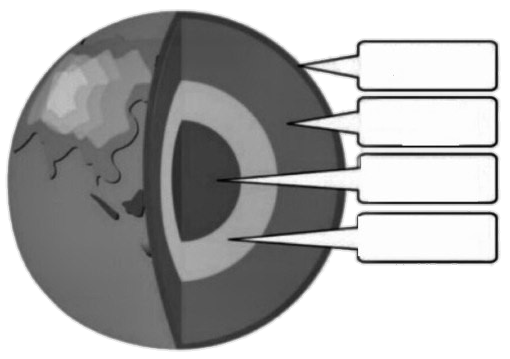 السؤال الثاني /أ ) ضع علامة ( √ ) أمام العبارة الصحيحة أو ( x ) أمام العبارة الخاطئة :يـعـد عبـدالمـلك بـن مـروان مـن أهـم خـلـفـاء الـدولـة العـثـمانـية .         (   x   )من العمليات الداخلية البطيئة لتشكيل سطح الأرض : الإنكسارات .         (   √   )يـقصـد النبي بقوله ( دعـوها فـإنـها مـنـتـنـة ) : العصـبية القبلية .         (   √   )تـمكـن القائـد محـمد الثـاني ( الفـاتح ) من فـتـح القسطـنـطـيـنـيـة .         (  √    )الإعـصــار هـو : هــواء خـفـيــف لـطـيــف حـلــزونــي الــشــكــل .         (   x   )الأولويات هي : ترتيـب الأعـمال والأنـشطة وفـق هـوى الشـخص .         (   x   )ب ) أكمل الفراغات التالية ، بالكلمات المناسبة فيما يأتي : مـــن أقسام الأقاليم الحيوية : الإقليم الحار أو الإقليم المعتدل أو الإقليم الباردمــن مــشــكـــلات الـبـيـئــة : تدهور التربة أو الحرائق أو التلوث أو الصيد الجائر  مـن آثــار ونـتـائـج الـزلازل : تدمير المدن والقرى أو حدوث شقوق في الأرض أو                                                  ظهور الينابيع أو اختفاؤهامــن أنــــواع الــصــخــــور : الصخور النارية أو الصخور المتحولة أو الصخور الرسوبية    السؤال الثالث /أ ) اختر الرقم المناسب من العمود ( أ ) ثم ضعه أمام ما يناسب من العمود ( ب ) .               ( أ )                                                           ( ب )هـــــارون الــرشـــيــــد :                      (  4  ) اسـتـعـاد بـيـت المقدس من الصليبيين .عـمـر بـن عـبـدالـعـزيز :                      (  5  ) هــو جــهــــاز قــيــــاس الــحــــــرارة .أبـو جـعـفـر الـمـنـصور :                      (      ) هـو جـهـاز قـيـاس الـضـغـط الـجــوي .صـلاح الـديـن الأيـوبـي :                      (  1  ) عهده يمثّـل ذروة الحضـارة الإسلامية .الـتـرمومتـر الإلكتروني :                      (  3  ) يعد المؤسس الحقيقي للدولة العباسية .الهيجرومتر (المرطاب) :                      (  2  ) مـن أهــم خــلــفــاء الـدولــة الأمـويـة .                                                   (  6  ) هـــو جــهــــاز قــيــــاس الــرطـــوبة .     ب ) عرف المصطلحات التالية : التجوية هي : عملية خارجية تؤدي إلى تفكك الصخور أو تكسرها أو تحللها أو نحتهاالطــقس هو : وصف حالة الجو بعناصره المختلفة في منطقة محددة في مدة زمنية قصيرةج ) قـارن بـين طبـقات الغـلاف الجـوي وفــق مـا يـلـي :.المملكة العربية السعوديةوزارة التعليمالإدارة العامة للتعليم بمنطقة مكة المكرمةشؤون تعليم البنينإدارة الاختبارات والقبول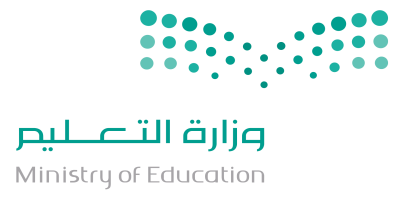 مدرسة الأندلس الأهليةالقسم المتوسط والثانويالعام الدراسي1440/1441 هـالمادةالدراسات الاجتماعيةالفصل الدراسيالأولالزمنساعتانالدورالأولعدد الأوراق3الصفالثاني المتوسطعدد الأسئلة3رقم اللجنةعدد الفقرات30اسم الطالبرقم الجلوسبيان تقدير الدرجاتبيان تقدير الدرجاتبيان تقدير الدرجاتبيان تقدير الدرجاتبيان تقدير الدرجاتبيان تقدير الدرجاتبيان تقدير الدرجاترقم السؤالالدرجة المستحقةالدرجة المستحقةالمصححالمصححالمراجعالمراجعرقم السؤالرقماًكتابةالاسمالتوقيعالاسمالتوقيع123المجموعجمعه:جمعه:راجعه:راجعه:الدرجة بعد المراجعةــــــــــــــــــالتوقيع:التوقيع:التوقيع:التوقيع:أوجه المقارنةالطبقة الأولى                                            الطبقة الثانيةاسمهاالتروبوسفيرالستراتوسفيرخصائصهاتجميع الأبخرة وتحويلها لأمطارتحمي كوكب الأرض من الأشعة فوق البنفسجية